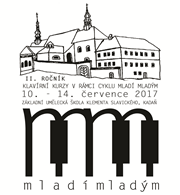 Základní umělecká škola Klementa Slavického, KadaňKlavírní recitál KOLOMANA ZACHARA a hostů12. července 2017, 18:00 kostelík Stětí sv. Jana KřtiteleProgram:Koloman ZacharJ. Haydn – Sonata C dur Hob.XVI:50 – Allegro, Adagio, Allegro moltoL. v. Beethoven – Sonata quasi una Fantasia op. 27, č. 2 – Adagio sostenuto, Allegretto, Presto agitatoPavel Valvoda  B. Smetana - Před hradem (z cyklu Sny)Koloman ZacharF. Chopin – Balada As dur op. 47 a etuda e moll op. 25 č. 5Barbora ProkešováP. I. Čajkovský – Dumka op. 59Koloman ZacharF. Liszt – Sen láskyKoloman Zachar a Tomáš PolenaC. Debussy – Na loďceKoloman ZacharS. Rachmaninov – Humoreska op. 10 č. 5Klavírní recitál je pořádán v rámci II. ročníku klavírních kurzů v cyklu „Mladí mladým“.